CURRICULUM VITAE  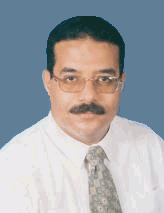 Mohamed Hassan HosniPERSONAL DATA:Postal Address	: AUC Avenue, P.O. Box 74, New Cairo 11835, EgyptResidence		: 8/1 El Nasr St., Ninth District, New Maadi, Cairo, EgyptOffice Phone	: (202) 2615-1406Home Phone		: (202) 2520-3364Mobile Phone	: 0122-6700025 / 0109-4554222Fax			: (202) 27974926 E-mail		: mohhh@aucegypt.edu Date of Birth	: Nationality		: EgyptianMarital Status	: Married with one daughterEDUCATION:December 2009	Ain Shams University			Institute of Environmental Studies and Research				Master DegreeFebruary 2001				Institute of Environmental Studies and Research				Special Diploma in Environmental Impact Assessment (EIA)July 2000					Institute of Environmental Studies and Research				Special Diploma in Environmental Integrated SciencesMay 1992					Faculty of Arts				B.A – Geography DepartmentWORK EXPERIENCE:Official Work1992 to 1999 		  in 		Field Operation Assistant1999 to 2005		Multi-Years Multi Disciplinary Research Program				The Egyptian Program, Partnership in Development Research						Assistant to the Program Coordinator2006 to Date 		  in 		Field and Training OfficerCoordinator for capacity development of the Forum of Arab Parliamentarians on Population and Development Experience with Surveys inside Social Research Center1992 Earthquake and Its Impacts (1992)Poverty in  (1992)Schistosomiasis in Newly Reclaimed Areas in  (1993)Social Responses to Environmental Changes in  (1994-1998)The Political Participation of Egyptian Women (1995)The Impact of Family Planning on Women’s Lives (1996)Healthy Mother Healthy Child (1996)Adolescence and Social Change in  (1996)Effect of the School Environment on Students (1997)Socio-Economic Conditions for Work in Greater  (1997)Patterns of marriage and family formations among youth in Egypt (2000)Violence among Street Children in  (2005)Family Patterns views of the Egyptian People about Social, Economic and Family Life in  (2006) A qualitative study of water and sanitation in fayoum governorate (2009)Egyptian red crescent in zeinhum: Impact Assessment of Comprehensive Community Development Model for Slums Upgrading (2010)Conditional Cash Transfer (2009 -2012)Determining the factors associated with the rise in stunting level in lower Egypt in comparison to upper Egypt (2012 -2014)Rural Youth Economic Empowerment Project, Social Research Center – PLAN Egypt (2015)Al Shohadaa village poverty alleviation program, Sawiris Foundation for Social Development (2016)Women and Men Equality in Egypt (2016)Women and youth entrepreneurship ecosystem: psycho-social and behavioral barriers (2018)Investment Climate Assessment (ICA) (2019)Experience With Surveys outside Social Research CenterPerceptions of People Towards  (Red Association  and Ecoconserve,2006) Environmental and Social Assessment Framework for Natural Gas Connections Project in Greater  (Ministry of Petroleum – Ecoconserve - World Bank, 2006)Socio-Economic Conditions and Willingness to Pay for Natural Gas Connections (Ministry of Petroleum – Ecoconserve - World Bank, 2007)A study of the factors that promote school attendance in the Sultanate of Oman (Oman Ministry of Education – Unicef, 2011)TRAINING PROGRAMS AND TEACHING EXPERIENCE:Research Methods and their Applications in Guiding and Evaluating Policies and Programs: Qualitative Module (The American University in Cairo - Social Research Center, 2000 – 2017)Building Capacities in National Universities (Ford Foundation, 2015 – 2017)Suez Canal UniversityMenofia UniversityBeni Suef UniversityPostgraduate scientific writing workshopCairo University (2014 to date)COMPUTER SKILLS:Operating System:Microsoft Windows “XP – 7 – 8 – 10”Word Processing:MS-Word 2016Databases:MS-Access 2016SPSS Data Entry BuilderCsproSpreadsheets:MS-Excel 2016Data Presenting:MS-Power Point 2016Graphical Softwares:Adope Photoshop 10.0 MEAdope Image Ready 7.0 MEMS-Publisher 2016Websites Developing Softwares:Macromedia Dreamweaver MXMacromedia Flash MXMS-Front Page XPStatistical Softwares:IBM – SPSS 22Qualitative Data Analysis:NVivo 10.2 – 11.0 – 12.0Geographical information system:Arc GIS (arc map)Internet and E-Mail:Excellent Command of Internet and E-MailLANGUAGES:Arabic (Mother Tongue)English, Good Command (Working Language)AREAS OF SPECIALIZATION:Qualitative Data Methods.Qualitative Data Analysis.Field Work.TrainingDatabases.Data Management.Data Presentation.Graphics Design.Websites Developing.Mapping and House Numbering.TRAININGS:Supervision Skills. (1998)Market Research. (1999)Research Methods for Policy Formulation and Evaluation. (2000)Time and Stress Management. (2003)Overcome workplace negativity with enthusiasm. (2011)WORKSHOPS:Social Security and Income Generation. (1997)Employment Opportunities for Women and Environmental Perspectives. (1998)Egyptian Youth and Globalization. (1999)From Science to Action: Reproductive Health in the Arab Countries. (2000)Pan-African Program on Land and Resources Rights. (2002)Social protection and justice in Egypt today: experiences and questions (2012)Poverty and Conditional Cash Transfer in Egypt (2013)CONFERENCES:Annual Conference of Women and Children Development Program. (2001)Rural Transformation in . (2002)International Day for Blindness Prevention. (2002) International Conference on Public Opinion: Public Opinion Polls and Decision Making Theory and Practice. (2007)Philanthropy for Development in . (2007)Publications:"Exploring why junk foods are ‘essential’ foods and how culturally tailored recommendations improved feeding in Egyptian children" 2014, Maternal and child nutrition. DOI: 10.1111/mcn.12165"Program considerations for integration of nutrition and family planning: Beliefs around maternal diet and breastfeeding within the context of the nutrition transition in Egypt" 2017, Maternal and child nutrition. DOI: 10.1111/mcn.12469